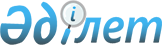 Об утверждении Перечня объектов государственного природно-заповедного фонда местного значения города АлматыПостановление акимата города Алматы от 27 мая 2019 года № 2/329. Зарегистрировано Департаментом юстиции города Алматы 29 мая 2019 года № 1562
      В соответствии с Законом Республики Казахстан от 7 июля 2006 года № 175 "Об особо охраняемых природных территориях", акимат города Алматы ПОСТАНОВЛЯЕТ:
      1. Утвердить Перечень объектов государственного природно-заповедного фонда местного значения города Алматы, согласно приложению к настоящему постановлению.
      2. Управлению зеленой экономики города Алматы в установленном законодательством Республики Казахстан порядке обеспечить государственную регистрацию настоящего постановления в органах юстиции с последующим опубликованием в официальных периодических печатных изданиях и на официальном интернет-ресурсе акимата города Алматы, а также в Эталонном контрольном банке нормативных правовых актов Республики Казахстан.
      3. Контроль за исполнением настоящего постановления возложить на заместителя акима города Алматы М. Сембекова.
      4. Настоящее постановление вступает в силу со дня государственной регистрации в органах юстиции и вводится в действие по истечении десяти календарных дней после дня его первого официального опубликования. Перечень объектов государственного природно-заповедного фонда
 местного значения города Алматы
					© 2012. РГП на ПХВ «Институт законодательства и правовой информации Республики Казахстан» Министерства юстиции Республики Казахстан
				
      Аким города Алматы

Б. Байбек
Приложение
к постановлению акимата
города Алматы
от 27 мая 2019 года № 2/329
№ п/п
Наименование объекта
Расположение
Площадь, га
1
Государственный памятник природы

"Роща Баума"
город Алматы,

Турксибский район
139,5086